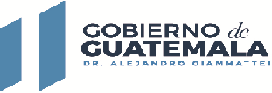 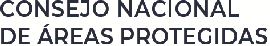 Periodo: Del 01 al 31 de diciembre 2021CONSEJO NACIONAL DE AREAS PROTEGIDASDIRECCIÓN ADMINISTRATIVADEPARTAMENTO DE COMPRASNo.RenglónNombre y ApellidosServicios Técnicos / ProfesionalesContrato o ActaVigencia del ContratoPorcentaje de pagoValor en quetzalesPeriodo de PagoCURNITDescripción1184ELVIN ARGENIS IBOY VILLALOBOSServicios ProfesionalesACTA ADMINISTRATIVA 10-202123/08/2021 AL23/12/202135.00%Q19,250.00Cuarto desembolso29692284723-5Ser enlace entre el Proyecto Consolidación del Sistema Guatemalteco de Áreas Protegidas  Life  Web  -KfW- y La Unidad de Administración Financiera -UDAF-, especialmente con el Departamento de Contabilidad de dicha dirección, asesorando en procesos de supervisión, análisis, administración y ejecución financiera de expedientes que se reciben, previo a los pagos y liquidaciones proveniente del Programa de Compensación a Conservación, para las Personas Jurídicas Individuales y Colectivas (Asociaciones, Cooperativas, Municipalidades y COCODES)2183MARY KARINA MERIDA AVILAServicios ProfesionalesACTA ADMINISTRATIVA 11-202101/10/2021 AL15/12/202130.00%Q13,200.00Segundo desembolso29694850363-0Asesorar jurídica y legalmente los procesos que requiere la Dirección Regional Noroccidente del CONAP, para conocer y resolver las diferentes solicitudes que ingresan a esta Dirección, encaminadas en la agilización de los procesos de la Regional y en el marco del Proyecto Consolidación del Sistema Guatemalteco de Área Protegidas Life Web - KfW-2183MARY KARINA MERIDA AVILAServicios ProfesionalesACTA ADMINISTRATIVA 11-202101/10/2021 AL15/12/202130.00%Q13,200.00Tercerdesembolso29694850363-0Asesorar jurídica y legalmente los procesos que requiere la Dirección Regional Noroccidente del CONAP, para conocer y resolver las diferentes solicitudes que ingresan a esta Dirección, encaminadas en la agilización de los procesos de la Regional y en el marco del Proyecto Consolidación del Sistema Guatemalteco de Área Protegidas Life Web - KfW-2183MARY KARINA MERIDA AVILAServicios ProfesionalesACTA ADMINISTRATIVA 11-202101/10/2021 AL15/12/202130.00%Q13,200.00Cuarto desembolso29694850363-0Asesorar jurídica y legalmente los procesos que requiere la Dirección Regional Noroccidente del CONAP, para conocer y resolver las diferentes solicitudes que ingresan a esta Dirección, encaminadas en la agilización de los procesos de la Regional y en el marco del Proyecto Consolidación del Sistema Guatemalteco de Área Protegidas Life Web - KfW-3184ROLANDO FLORENCIO FELIX HIDALGOServicios ProfesionalesACTA ADMINISTRATIVA 12-202111/10/2021 AL15/12/202135.00%Q15,400.00Tercer desembolso29694435782-6Asesorar en materia Administrativa y Financiera a la Dirección Regional del Noroccidente del CONAP en los procesos de supervisión, análisis, administración y ejecución financiera de los expedientes  que  se revisan, previo a los pagos y liquidaciones proveniente del Programa de Compensación a Conservación, para las Personas Jurídicas Individuales y Colectivas (Asociaciones, Cooperativas, Municipalidades y COCODES), así como efectuar el apoyo en los demás procesos que requiera la Dirección Regional en lo referente al mecanismo adecuado para la administración y ejecución financiera del proyecto específicamente el programa de Compensación a Conservación, elaboración de documentos, conceptos y expedición de actos administrativos4184ROLANDO FLORENCIO FELIX HIDALGOServicios ProfesionalesACTA ADMINISTRATIVA 12-202111/10/2021 AL15/12/202130.00%Q13,200.00Cuarto desembolso29694435782-6Asesorar en materia Administrativa y Financiera a la Dirección Regional del Noroccidente del CONAP en los procesos de supervisión, análisis, administración y ejecución financiera de los expedientes  que  se revisan, previo a los pagos y liquidaciones proveniente del Programa de Compensación a Conservación, para las Personas Jurídicas Individuales y Colectivas (Asociaciones, Cooperativas, Municipalidades y COCODES), así como efectuar el apoyo en los demás procesos que requiera la Dirección Regional en lo referente al mecanismo adecuado para la administración y ejecución financiera del proyecto específicamente el programa de Compensación a Conservación, elaboración de documentos, conceptos y expedición de actos administrativos5181MARIO RENE ALFARO ARGUETAServicios ProfesionalesActa Administrativa 09-2021.29/07/2021 al29/11/202130.00%Q27,000.00Segundo desembolso2968839812-7SERVICIOS PROFESIONALES PARA LA ELABORACIÓN DEL PLAN MAESTRO DEL PARQUE REGIONAL MUNICIPAL PIEDRAS DE KAB´TZIN, SAN JUAN IXCOY, UBICADO EN EL MUNICIPIO DE SAN JUAN IXCOY, HUEHUETENANGO5181MARIO RENE ALFARO ARGUETAServicios ProfesionalesActa Administrativa 09-2021.29/07/2021 al29/11/202120.00%Q18,000.00Tercerdesembolso2968839812-7SERVICIOS PROFESIONALES PARA LA ELABORACIÓN DEL PLAN MAESTRO DEL PARQUE REGIONAL MUNICIPAL PIEDRAS DE KAB´TZIN, SAN JUAN IXCOY, UBICADO EN EL MUNICIPIO DE SAN JUAN IXCOY, HUEHUETENANGO5181MARIO RENE ALFARO ARGUETAServicios ProfesionalesActa Administrativa 09-2021.29/07/2021 al29/11/202130.00%Q27,000.00Cuartodesembolso2968839812-7SERVICIOS PROFESIONALES PARA LA ELABORACIÓN DEL PLAN MAESTRO DEL PARQUE REGIONAL MUNICIPAL PIEDRAS DE KAB´TZIN, SAN JUAN IXCOY, UBICADO EN EL MUNICIPIO DE SAN JUAN IXCOY, HUEHUETENANGO6183VÍCTOR ARMANDO PÉREZ DÍAZServicios TecnicosActa Administrativa 13-2021.26/11/2021 AL15/12/2021100.00%Q7,000.00Primer y unico desembolso29697979026-7Apoyar en revisión y análisis de procesos relacionados con el ámbito jurídico que requiere la Secretaría Ejecutiva, la Dirección de Proyectos y la Dirección de Recursos Humanos del Consejo Nacional de Áreas Protegidas -CONAP- relacionados con expedientes de procesos laborales y otros requerimientos, dentro del ámbito de su competencia, afines al Proyecto Consolidación del Sistema Guatemalteco de Área Protegidas Life Web -KfW-.